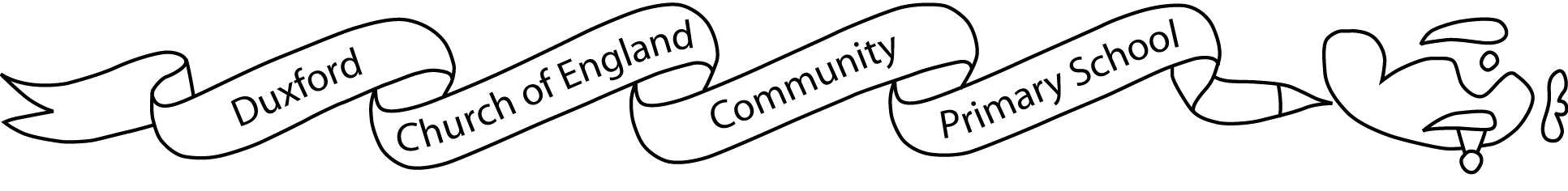   Airwaves 21st  June 2019No.32Dear Parents and CarersIn school this week…On Thursday Year 6 attended an Olympic Day at SVC with other school from the area.  The children got to take part in all sorts of activities such as archery, trampolining, long jump, a Paralympic event and many more.In this week’s assembly Bluebells wrote and performed an 'Awesome African' assembly on Thursday.  Taking everyone on safari and sharing all the facts they have learnt, showing off their beautiful artwork and singing their favourite 'Friendship' song.Thank you to all those who came along to the garden working party this week – our numbers are increasing!  All our hard work is starting to pay off.  It was a lovely way to spend an hour after being indoors all day and Jennifer, our volunteer gardener, is so knowledgeable and patient – even with novices like me. We will get another date in the diary soon.We held our New Reception Parent Information evening on Thursday with our new Reception teacher, Mrs Shannon.  It was lovely to see and talk to familiar faces as well as new.  We have a busy few weeks ahead getting to know our new Reception children before they join us in September.DX are using a new booking system.  MagicBooking is an online management system.  You can create your own account on line and then you will be able to book, amend or cancel any Breakfast Club, Afterschool Club or Holiday Club sessions.  This new system automatically checks availability, invoices you, allows for flexible payment options and if you need to cancel will credit your MagicBooking account (if you have given us the appropriate notice of 7 days!).Follow the link to set up your account https://thedxclub.magicbooking.co.uk/Account/LoginYou are now able to book Holiday club for this summer using the link above.Coming soon….Next week Year 6 will be running the Book Fair after school on Monday – Thursday 3.15- 3.45pm.  Bus and DX children can have the opportunity to purchase books between 3pm and 3.25pm.End year reports will come home on Friday 28th June along with a letter giving details about your child’s class and teacher for next year. Class swap takes place on 3rd July and there is an open evening this day for you to visit your child’s current and future classroom. A meeting for Year 2 parents to inform you of routines in Key Stage 2 is being arranged and details will follow shortly.Next Tuesday is our Sports Day.  At the moment the weather doesn’t look that promising but we will endeavour to go ahead as planned as we know a lot of you will have taken time off work to attend.  We will inform you as early as possible if we have to postpone it.  The reserve Sports Day date is Tuesday 2nd July.  We have attached an event running order so you are able to judge where and when your child is taking part.   Children will need a named water bottle and sun hat.  Please apply sun cream at home before school.Please can we ask that parents don’t approach the children while the races are on.  If you need to get a message to your child, please see either Mrs Blackburne-Maze, Mrs Cahill or Mrs Rigby.   Can we also remind you to only take photos of your own children and not share any on social media.We are delighted that Jo and Lucy from the school kitchen are going to be offering teas, coffees and delicious home-made cakes for the parents at Sports Day.  They are doing this on behalf of FODs and we will be asking for donations for FODs on the tea stall.  Thank you for your support.Year 5 will be visiting Sawston Village College for a taster morning on Monday.Our Year 5 Maths Team have earned a place at the county final which is being held on Monday 24th June at IWM. On Tuesday, a team of Year 3s and Year 4s will be taking part in a rounders tournament at SVC. Good luck to both teams.Class photos are on Thursday 27th June.  We are using Pret-a-Portrait again.  We would welcome your feedback on the photos/ service between Tempest (who we used for ages) and Pret-a-Portrait who did the last lot of individual photos.Friday 5th July is our whole school trip to Colchester Zoo.  Letters were sent out last week, please call in the office if you need a hardcopy. Due to some parent concerns we are tweaking the departure and return times.  If it is possible for you to get your child to school for 8.30am, that would greatly help our chances of setting off promptly.  The school buses will run as normal if this is not possible.  Similarly, we will now return to school for 3.30pm so normal home time arrangements won’t be affected.Don’t forget…Swimming this week is for Lapwings, Hawks and Year 6.Suzanne Blackburne-Maze
HeadteacherDiary DatesTuesday 25 JuneLast gym sessionTuesday 25 JuneSports DayTuesday 2 JulyReserve Sports DayTuesday2 JulyGym Showing Week 3.30pmThursday 27 JuneClass PhotosSunday 30 JuneChurch Service in schoolTuesday 2 JulyReserve Sports DayWednesday 3 JulyClass swap, Open EveningWednesday3 JulyYear 6 Induction Day at SVCThursday 4 JulySunflowers Class AssemblyThursday 4 JulyInformation Evening for Yr6 Parents at SVCFriday 5 JulyWhole school trip – details to followThursday 11 JulyOwls Class AssemblySaturday 13 and Sunday 14 JulyAir DaysWednesday 17 JulyYr6 production and BBQ – details to followFriday 19th JulyChurch DayWednesday 24 JulyLeavers Assembly, 2.00pmWednesday 24 JulySummer term closesTuesday 3 SeptemberTraining DayWednesday 4 SeptemberAutumn term starts.Saturday 21  and Sunday 22 September Air DayMonday 21 – Friday 25 OctoberHalf-termWednesday 18 DecemberAutumn term closesThursday 19 DecemberTraining DayFriday 3 January 2020Training DayMonday 6 January Spring term startsMonday 17 – Friday 21 FebruaryHalf-termWednesday 1 AprilSpring term closesThursday 2 and Friday 3 AprilTraining DaysMonday 20 AprilSummer term startsFriday 8 MayMay DayMonday 25 – Friday 29 MayHalf-termTuesday 21 July 2020Summer term closes